           Tiny House wordt Flexwoning!           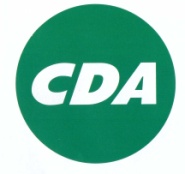 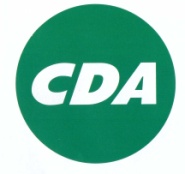 De afgelopen 2 jaar is het CDA-Castricum hard aan het werk gegaan om het plan voor TINY HOUSES in onze gemeente van de grond te krijgen.In verkiezingstijd stond er een Tiny House op het Bakkerspleintje. Binnenkort staan ze in het echt in onze gemeente.Tijdens dit proces is de naamgeving iets veranderd maar ons doel niet: betaalbare, kleine, volwaardige woningen realiseren voor jongeren. Ons TINY HOUSE heet nu FLEXWONING. Een noodzakelijke naamsverandering om verwarring met de meer idealistische woonvorm te voorkomen.De Flexwoning is voor het CDA een route voor jongeren uit onze gemeente die op eigen benen willen gaan staan. Door het woningen tekort en de lange wachtlijsten voor een sociale huurwoning lukt het jongeren nu niet om zelfstandig te kunnen gaan wonen binnen de gemeente Castricum.Door jongeren een kans op een wooncarrière in Castricum te geven, houden we onze dorpen fitaal en klaar voor de toekomst.Locatiekeuze is een eerste belangrijke stap. Het CDA wil dit bewust niet overhaasten.We moedigen direct omwonenden en gebruikers van de beoogde locaties  (o.a. de organisatie van het Timmerdorp) en de gemeente aan om samen te gaan werken aan de beste oplossing om deze woonvorm in te passen in hun buurt.Het CDA zal het proces constructief en kritisch blijven volgen. Wij zijn altijd genegen om met u hierover van gedachten te wisselen.            Namens de fractie van CDA-Castricum           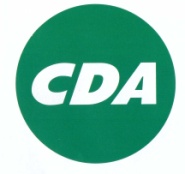 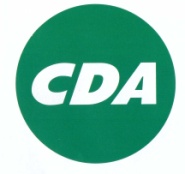 Dorien Veldt, Fer Wilms, Elize Bon, Martijn van Leeuwen, Joost Cornelis dorienveldtcda@gmail.com                                                  dorienveldtcda@gmail.com